11.4.2022 -15.4.2022www.skola-sokolec.cz11.4.2022 -15.4.2022www.skola-sokolec.cz11.4.2022 -15.4.2022www.skola-sokolec.czJméno:Podpis rodičů:učivoco bych měl/a umětsebehodnoceníČjPodstatná jména – vzory rodu mužského. Uč. str.  71-73. PS  2.díl str. 15. Kontrolní práce – 11.4. Umím skloňovat podstatná jmena rodu mužského.AjProject – poster My free timeHappy Easter UČ 64, 66Dokážu hovořit o svých aktivitách ve volném čase. Porovnal/a jsem velikonoční zvyky v ČR a UK.VLČeské pověsti- dokončeníUč. str. 11-12,PS str.9Umím vyprávět pověst, kterou si sám zvolím.InfVelký pátek.MaPočetní výkony s přirozenými čísly. Uč. 3. díl str. 7-8. PS str.11- 12.Kontrolní práce - 13.4. Umím písemně sčítat, odčítat, násobit a dělit. Správně zapíšu a vyřeším slovní úlohu.PřŽivočichové žijící volně v okolí lidských obydlí a jejich dělení. Uč. str. 60-61. Test – živočichové v okolí lidských obydlí.Umím roztřídit a znám zástupce živočichů žijící volně v okolí lidských obydlí.Pondělí – modrý den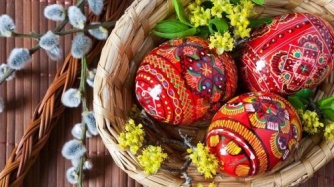 Úterý – žlutý denStředa – šedý den, spaní ve škole.14. – 15. 4. – Velikonoční prázdniny.Pondělí – modrý denÚterý – žlutý denStředa – šedý den, spaní ve škole.14. – 15. 4. – Velikonoční prázdniny.Pondělí – modrý denÚterý – žlutý denStředa – šedý den, spaní ve škole.14. – 15. 4. – Velikonoční prázdniny.